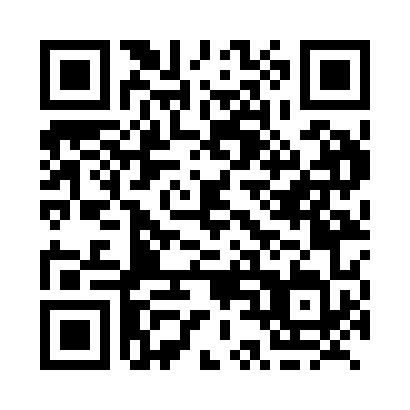 Prayer times for Candiac, Quebec, CanadaWed 1 May 2024 - Fri 31 May 2024High Latitude Method: Angle Based RulePrayer Calculation Method: Islamic Society of North AmericaAsar Calculation Method: HanafiPrayer times provided by https://www.salahtimes.comDateDayFajrSunriseDhuhrAsrMaghribIsha1Wed4:065:4212:515:528:019:372Thu4:045:4012:515:538:039:393Fri4:025:3912:515:538:049:414Sat4:005:3712:515:548:059:425Sun3:585:3612:515:558:069:446Mon3:565:3412:515:568:089:467Tue3:545:3312:515:568:099:488Wed3:525:3212:515:578:109:509Thu3:515:3012:505:588:119:5110Fri3:495:2912:505:598:129:5311Sat3:475:2812:505:598:149:5512Sun3:455:2712:506:008:159:5713Mon3:435:2512:506:018:169:5914Tue3:415:2412:506:018:1710:0015Wed3:405:2312:506:028:1810:0216Thu3:385:2212:506:038:1910:0417Fri3:365:2112:516:038:2110:0618Sat3:355:2012:516:048:2210:0719Sun3:335:1912:516:058:2310:0920Mon3:315:1812:516:058:2410:1121Tue3:305:1712:516:068:2510:1222Wed3:285:1612:516:078:2610:1423Thu3:275:1512:516:078:2710:1624Fri3:255:1412:516:088:2810:1725Sat3:245:1412:516:088:2910:1926Sun3:235:1312:516:098:3010:2127Mon3:215:1212:516:108:3110:2228Tue3:205:1112:516:108:3210:2429Wed3:195:1112:526:118:3310:2530Thu3:185:1012:526:118:3410:2631Fri3:175:0912:526:128:3510:28